Title  (Times New Roman 18, bold, centered)Authors and Adresses (Times New Roman, 14, bold, centered)INTRODUCTION (Titles, Times New Roman, 12, bold)Two page abstracts (A4 size – 210 x297 mm) will be submitted in English considering the following instructions:Title: Times New Roman 16, pt, lower case, bold, centered.Author(s) and Address(es): Times New Roman 14 pt, bold, centered. The name of the presenting author will be underlined.Abstract Text: Times New Roman 12 pt – one line spacing – 3 cm margins left/right.Headers: Times New Roman 12 pt, upper case, bold.MATERIALS AND METHODSRESULTSPictures, Figures and Tables are allowed in the abstract.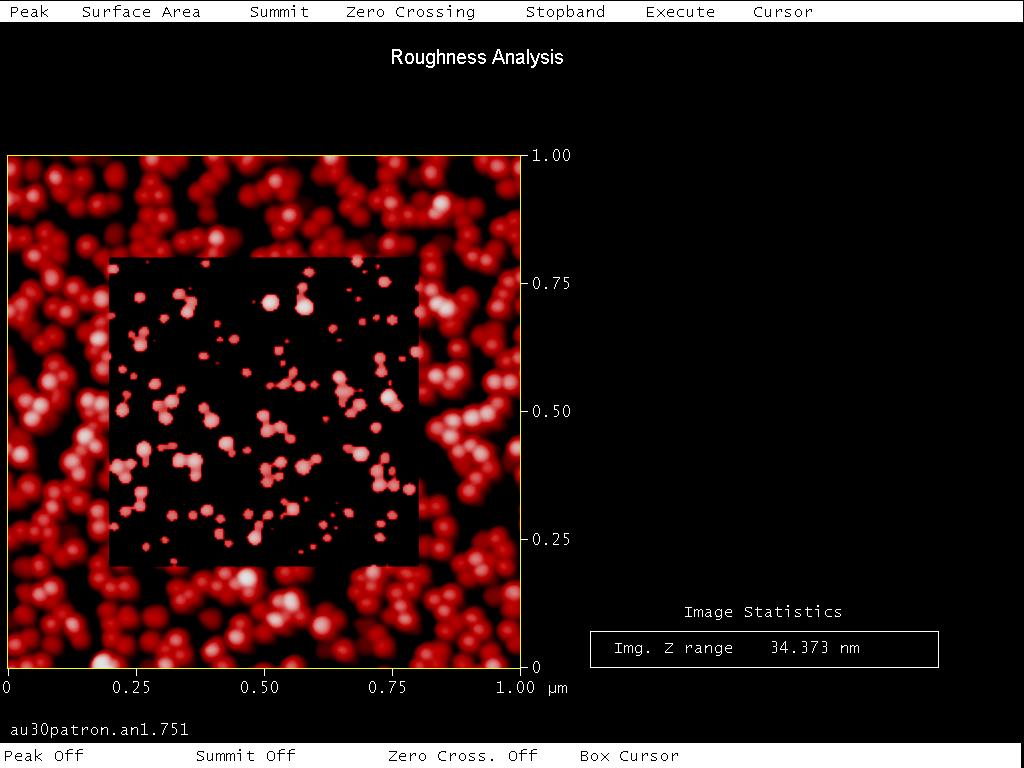 Figure Caption 1: Times New Roman 11, italicCONCLUSIONREFERENCESACKNOWLEDGEMENTSThe limit for submitting the extended abstracts is February 15.  